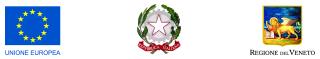 DOMANDA DI PARTECIPAZIONE ALLA PROCEDURA PER IL CONSOLIDAMENTO E IL POTENZIAMENTO DELLA RETE DEI  “P3@VENETI” – D.G.R.  n. 328 del 25 marzo 2014(Per ogni centro dovrà essere compilata obbligatoriamente la seguente domanda)Il/La sottoscritto/a___________________________________________________________________ nato/a a_____________________________Prov._________________il________________________In qualità di Sindaco del Comune di _____________________________________________________in via/Piazza___________________________________________n.___________CAP_____________Codice Fiscale e/o Partita IVA __________________________________________________________telefono_____________________fax__________________e-mail:_____________________________Chiede di partecipare alla procedura prevista dall’Avviso Pubblico approvato da DGR n……………………per la realizzazione/potenziamento di n. _____________________ (in cifra e in lettere) centri di pubblico accesso ad internet ed ai servizi digitali della PA (o strutture equivalenti).A tal fine e sotto la propria responsabilità:Dichiara di osservare gli obblighi e le disposizioni di cui al D.M. Interno 16.08.2005 (Misure di preventiva acquisizione di dati anagrafici dei soggetti che utilizzano postazioni pubbliche non vigilate per comunicazioni telematiche ovvero punti di accesso ad Internet utilizzando tecnologia senza fili), emanato ai sensi dell'articolo 7, comma 4, del D.L. 27.07.2005 n. 144, convertito dalla L. 31.07.2005 n. 155, e sue modifiche ed integrazioni;Dichiara di disporre di locali,  adibiti a “centri di pubblico accesso”, a norma con le prescrizioni vigenti in materia di sicurezza;Dichiara di disporre di una connessione ad Internet a banda larga esistente (velocità minima 2 Mb) o di impegnarsi ad attivare, in collaborazione con operatori TLC, una connessione a banda larga entro la data di apertura del centro;Si obbliga al rispetto delle prescrizioni di cui all’Avviso Pubblico approvato con DGR n…………;Dichiara che quanto è indicato nella presente domanda corrisponde al vero.Il sottoscritto compila, per ciascun centro, la modulistica sottostante.Il Legale rappresentanteLuogo e data, ________________  				   	      ________________       	        	         (firma e timbro)Informativa sul trattamento dei dati personali ex art. 13 D.Lgs. 196/2003.I dati raccolti con il presente modulo sono utilizzati da Regione del Veneto-Giunta Regionale, titolare del trattamento degli stessi per la gestione del progetto “P3@Veneti”. Il trattamento dei dati personali è improntato ai principi di correttezza, liceità e trasparenza, tutelando la riservatezza e i diritti degli interessati. La gestione dei dati è effettuata con supporti cartacei ed informatizzati. I dati non saranno oggetto di comunicazione o diffusione. Il conferimento dei dati è facoltativo ma il mancato conferimento comporterà l’impossibilità ad essere ammessi al progetto “P3@Veneti”.Il responsabile del trattamento è il Direttore della , con sede in Venezia Marghera, Complesso VEGA, Palazzo Lybra, Via Pacinotti, 4.Agli interessati competono i diritti previsti dall'art. 7 del D.Lgs. n. 196/2003: è possibile, quindi, chiedere al responsabile del trattamento la correzione o l’integrazione dei propri dati e, ricorrendone gli estremi, il blocco.INTERVENTO UNO (Cap. II dell’Avviso Pubblico)(solo per i Comuni che hanno già attivato almeno un centro P3@ o struttura equivalente – compilare una scheda per ogni centro)Tipologia di azione di cui si richiede il finanziamentoSCHEDA ANAGRAFICA DEL SINGOLO CENTRO P3@ O STRUTTURA EQUIVALENTE(compilare una scheda per ogni singolo centro)N.B.Il referente del progetto “P3@Veneti” è la persona dipendente dell’Amministrazione Comunale individuata per l’adempimento di tutte le attività previste dall’Avviso Pubblico, nonché figura di riferimento per il coordinamento e la gestione del progetto nei confronti della Regione del Veneto.SCHEDA DI PROGETTOSuperficie destinata al centro (mq):______Il progetto: descrizione della dotazione hardware, software, infrastruttura di rete ed arredi che si intende acquistare con il contributo regionale.descrizione delle attività che verranno svolte per attivare il centro P3@ incluse quelle per la promozione e pubblicità. 2. 	Numero delle postazioni attivate nel centro:3. 	Orario di aperturaN. di ore di apertura settimanali e articolazione dei turni:4. 	Personale destinato alla gestione del centro: numero totale di persone con ruolo di tutor, nome e cognome e breve profilo dei tutor (max 10 righe per tutor) Eventuale collaborazione con associazioni di volontariato, indicare:INTERVENTO DUE (vedi Cap.III dell’Avviso Pubblico)(si rivolge ai Comuni che non hanno ancora attivato un centro P3@ o una struttura equivalente oppure a quei Comuni che hanno già attivato un centro P3@ o una struttura equivalente ma in numero inferiore al massimo consentito ai sensi dell’art. 2-bis del Capitolo I  del Avviso Pubblico per il consolidamento e il potenziamento della rete dei  “p3@veneti”)SCHEDA ANAGRAFICA DEL SINGOLO CENTRO P3@ O STRUTTURA EQUIVALENTE(compilare una scheda per ogni singolo centro)N.B.Il referente del progetto “P3@Veneti” è la persona dipendente dell’Amministrazione Comunale individuata per l’adempimento di tutte le attività previste dall’Avviso Pubblico, nonchè figura di riferimento per il coordinamento e la gestione del progetto nei confronti della Regione del Veneto.SCHEDA DI PROGETTOSuperficie destinata al centro (mq):______Il progetto: descrizione della dotazione hardware, software, infrastruttura di rete ed arredi che si intende acquistare con il contributo regionale.descrizione delle attività che verranno svolte per attivare il centro P3@ incluse quelle per la promozione e pubblicità. 2. 	Numero delle postazioni attivate nel centro:3. 	Orario di aperturaN. di ore di apertura settimanali e articolazione dei turni:4. 	Personale destinato alla gestione del centro P3@: numero totale di persone con ruolo di tutor, nome e cognome e breve profilo dei tutor (max 10 righe per tutor) Eventuale collaborazione con associazioni di volontariato, indicare:INTERVENTO TRE (vedi Cap. IV dell’Avviso Pubblico)L’INTERVENTO TRE si rivolge ai Comuni che hanno presentato domanda di partecipazione ad almeno uno degli INTERVENTI UNO e DUE)SCHEDA TABLET PC (compilare una scheda per ogni singolo centro)ALLEGARE COPIA DEL DOCUMENTO D’IDENTITÀ IN CORSO DI VALIDITÀ DEL FIRMATARIO DELLA DOMANDA DI PARTECIPAZIONE ALL’AVVISO PUBBLICO.(il documento deve essere scansionato in formato PDF)NORME GENERALI SULL’INVIO DELLA DOMANDA:Si precisa che in fase di invio della domanda di partecipazione dovrà essere attribuito, all’unico file in formato PDF da inviare secondo le modalità di cui all’articolo 16 dell’Avviso Pubblico (fase 3), la seguente tipologia di denominazione: SezioneSistemiInformativi_NomeDelComune_p3a.pdf (esempio: per il Comune di Schio il nome del file sarà: SezioneSistemiInformativi_Schio_p3a.pdf).Si chiede inoltre di trasmettere esclusivamente convertita in formato Excel e debitamente compilata, all’indirizzo: Anagraficafase3@regione.veneto.it, la sola scheda anagrafica del singolo centro p3@ o struttura equivalente facente parte della modulistica connessa alla domanda. Ad ogni centro dovrà corrispondere l’invio di un distinto file con la seguente tipologia di denominazione:Nome del Comune_centro1.xls (esempio: per il Comune di Schio i nomi dei file saranno schio_centro1.xls ; schio_centro2.xls ; ecc…).A T T E S T A Z I O N EProgramma Operativo Regionale (POR), parte FESR, della Regione del Veneto, Programmazione 2007-2013, Obiettivo “Competitività regionale e occupazione”, in particolare nell’Asse prioritario 4, Linea di intervento 4.1 “Interventi di sviluppo e offerta di servizi e applicazioni per le PMI e gli Enti locali”, Azione 4.1.2 “Collegamento delle zone del territorio regionale non ancora raggiunte dalla banda larga e creazione di punti di accesso pubblici”.AVVISO PUBBLICO PER IL CONSOLIDAMENTO E IL POTENZIAMENTO DELLA RETE DEI  “P3@VENETI”ATTESTAZIONE DI CONFORMITÀ PER L’AUTENTICAZIONE DEI DOCUMENTIIl/la sottoscritto/a (cognome e nome), _________________________ nato/a a -------------------------------------___________________(_____) il ______________ e residente a ----------------------------------------------------________________________________, in qualità di legale rappresentante di  (ragione sociale del soggetto proponente) ______________________, consapevole delle sanzioni penali previste dall’articolo 75 DPR 445/2000, per le ipotesi di falsità in atti e dichiarazioni mendaci ivi indicate, DICHIARAai sensi degli articoli 19 e 47 DPR 445/2000, che i seguenti documenti,  caricati in pdf nella piattaforma GIF, sono conformi all’originale: - MODULO DI PARTECIPAZIONE ALL’AVVISO PUBBLICO FIRMATO DAL LEGALE RAPPRESENTANTE DEL COMUNE;Luogo e data                                                                     Timbro e Firma leggibile del legale                                                                                                          rappresentanteTipologia di azione di cui si richiede il finanziamentoSelezionare una o più azioniAcquisto hardware per rinnovare/potenziare il parco-macchine del centro P3@ o struttura equivalente esistenze ovvero acquisto nuovi pc o componenti hardware e acquisto/aggiornamento software;□Manutenzione hardware dell’infrastruttura informatica del centro P3@ o struttura equivalente esistente;□Attività di animazione del centro P3@ o struttura equivalente esistente coerenti con le finalità dello stesso (eventi, incontri, seminari,);□Attività di promozione del centro P3@ o struttura equivalente sul territorio comunale;□Numero progressivo del centroNome del centroComune diCodice ISTAT del ComuneViaCittàCAPProvinciaTelefonoe-mailUbicazione□ biblioteca          □ informagiovani         □ patronato□ centro sociale   □ associazioni culturali/volontariato □ altro:_____________________ REFERENTE DEL PROGETTO  “P3@ Veneti”REFERENTE DEL PROGETTO  “P3@ Veneti”CognomeNomeTelefonoFaxe-mailCodice FiscaleMAX 1 PAGINAPostazioni già disponibiliPostazioni acquistate con il contributo regionaleTotale delle postazioni del centroDi cui dedicate a portatori di handicap N…..GiornoOrario di aperture del centroTotale ore giornaliere di apertura del centroLunedìMartedìMercoledìGiovedìVenerdìSabatoDomenica                                              Totale ore settimanali di apertura                                              Totale ore settimanali di aperturaNome dell’AssociazioneDescrizione dell’Associazione (max.5 righe)Sede dell’AssociazioneNumero progressivo del centroNome del centroComune diCodice ISTAT del ComuneViaCittàCAPProvinciaTelefonoe-mailUbicazione□ biblioteca          □ informagiovani         □ patronato□ centro sociale   □ associazioni culturali/volontariato □ altro:_____________________REFERENTE DEL PROGETTO  “P3@ Veneti”REFERENTE DEL PROGETTO  “P3@ Veneti”CognomeNomeTelefonoFaxe-mailCodice FiscaleMAX 1 PAGINAPostazioni già disponibiliPostazioni acquistate con il contributo regionaleTotale delle postazioni del centroDi cui dedicate a portatori di handicap N…..GiornoOrario di aperture del centroTotale ore giornaliere di apertura del centroLunedìMartedìMercoledìGiovedìVenerdìSabatoDomenica                                              Totale ore settimanali di apertura                                              Totale ore settimanali di aperturaNome dell’AssociazioneDescrizione dell’Associazione (max.5 righe)Sede dell’AssociazioneSi chiede il contributo per l’acquisto di tablet pc □ SI□ NO